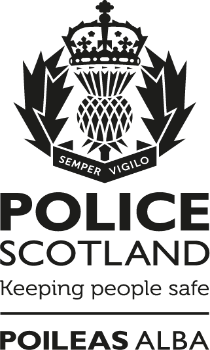      Police Scotland     Body Worn Camera Survey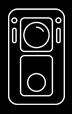 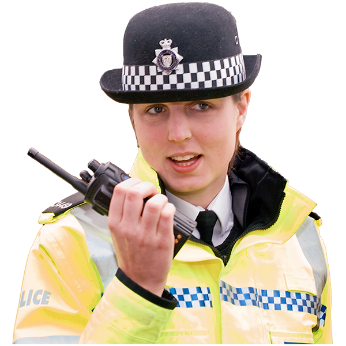 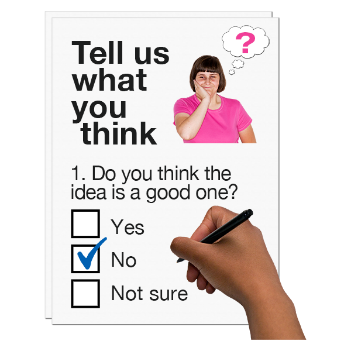 Copyright images © Photosymbols.  Prepared by Disability Equality Scotland	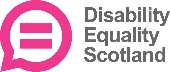 Copyright images © Photosymbols.   Prepared by Disability Equality Scotland	What is this survey for?What is this survey for?What is this survey for?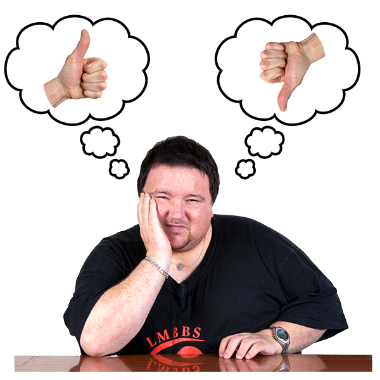 We want to know what you think about police officers using Body Worn Video Cameras.We want to know what you think about police officers using Body Worn Video Cameras.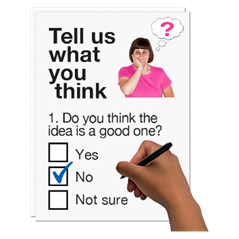 This survey will help us listen, understand and respond to what you think.This survey will help us listen, understand and respond to what you think.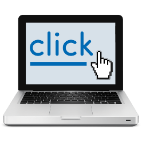 This survey is not about reporting crime.There are ways to contact Police Scotland. Find out more online at:https://www.scotland.police.uk/contact-us/This survey is not about reporting crime.There are ways to contact Police Scotland. Find out more online at:https://www.scotland.police.uk/contact-us/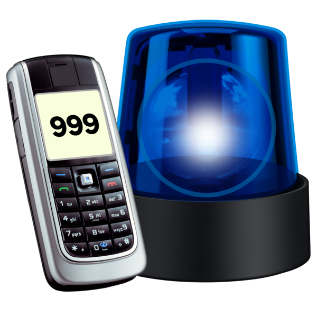 If you need help from the Police in an emergency call 999.If you need help from the Police in an emergency call 999.How will we use your personal information?How will we use your personal information?How will we use your personal information?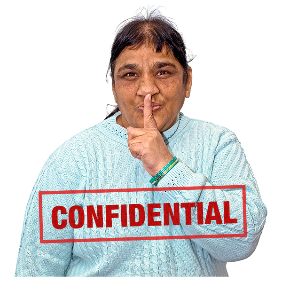 Your replies are confidential.This means your information will be kept private.Your replies are confidential.This means your information will be kept private.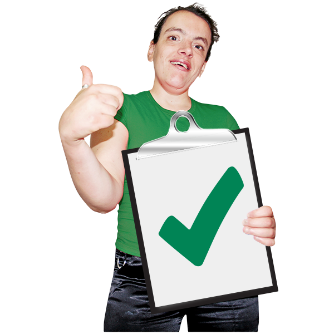 If you fill out the survey you agree to Police Scotland using your data for their reports.No-one will know it is your information.If you fill out the survey you agree to Police Scotland using your data for their reports.No-one will know it is your information.How do I take part in the survey?How do I take part in the survey?How do I take part in the survey?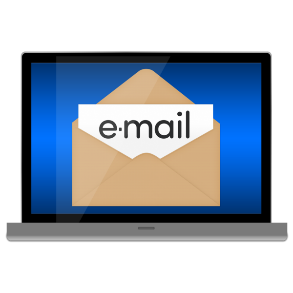 You can fill out this survey on your computer, then save it and email it to:consultations@scotland.pnn.police.ukYou can fill out this survey on your computer, then save it and email it to:consultations@scotland.pnn.police.ukor print a copy, write in your answers then scan it and email it to: consultations@scotland.pnn.police.ukor print a copy, write in your answers then scan it and email it to: consultations@scotland.pnn.police.uk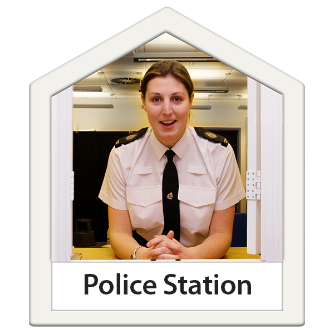 If you cannot use the internet to send an email, please go to the public counter of your local police station.Take this survey with you if you can.If you cannot use the internet to send an email, please go to the public counter of your local police station.Take this survey with you if you can.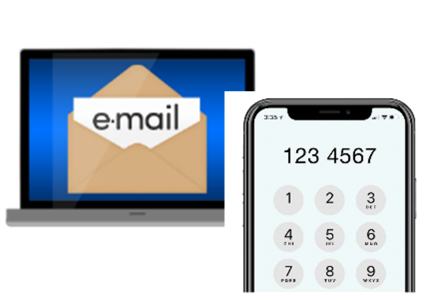 Ask the staff to send an email with your phone number to:  consultations@scotland.pnn.police.ukOur team will call you before 10 days have passed.Ask the staff to send an email with your phone number to:  consultations@scotland.pnn.police.ukOur team will call you before 10 days have passed.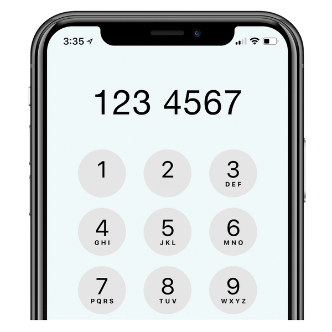 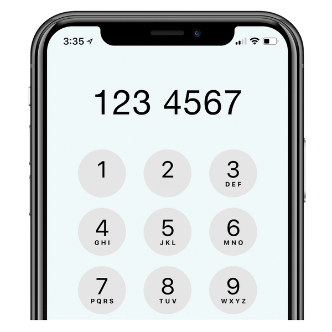 If you do not live close to a police station, please phone 101 and choose Option 4.  Tell them you are phoning about the Body Worn Camera survey.If you do not live close to a police station, please phone 101 and choose Option 4.  Tell them you are phoning about the Body Worn Camera survey.Ask them to email: consultations@scotland.pnn.police.uk with a phone number our team can reach you on.Ask them to email: consultations@scotland.pnn.police.uk with a phone number our team can reach you on.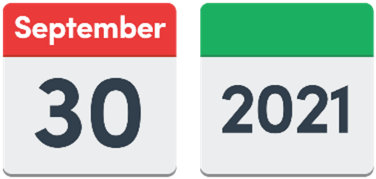 Send us your survey before 30 September 2021.Send us your survey before 30 September 2021.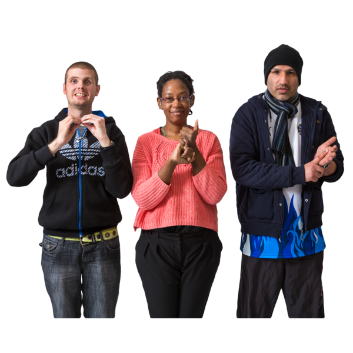 A British Sign Language version of the survey will be available online at: www.consult.scotland.police.uk. A British Sign Language version of the survey will be available online at: www.consult.scotland.police.uk. 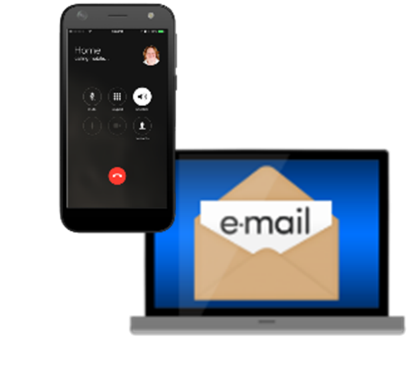 If you have questions or if you want to do the survey over the phone please phone the Insight Team on:                   07717 188 184or email: consultations@scotland.pnn.police.ukIf you have questions or if you want to do the survey over the phone please phone the Insight Team on:                   07717 188 184or email: consultations@scotland.pnn.police.ukClick on the box of the answer you agree with and a tick will appear.   If you change your mind you can click on it again to untick it.If you are filling out a paper copy, tick the box of the answer you agree with, and if you have more to say write your answer in the ‘Write your answer here’ spaces.Miss out a question if you do not know the answer.You do not have to answer a question if you do not want to.Click on the box of the answer you agree with and a tick will appear.   If you change your mind you can click on it again to untick it.If you are filling out a paper copy, tick the box of the answer you agree with, and if you have more to say write your answer in the ‘Write your answer here’ spaces.Miss out a question if you do not know the answer.You do not have to answer a question if you do not want to.Click on the box of the answer you agree with and a tick will appear.   If you change your mind you can click on it again to untick it.If you are filling out a paper copy, tick the box of the answer you agree with, and if you have more to say write your answer in the ‘Write your answer here’ spaces.Miss out a question if you do not know the answer.You do not have to answer a question if you do not want to.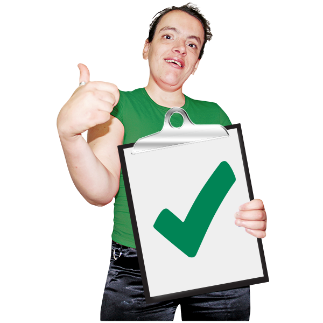 1. I trust Police Scotland and have confidence in the way they work.What do you think about this?1. I trust Police Scotland and have confidence in the way they work.What do you think about this?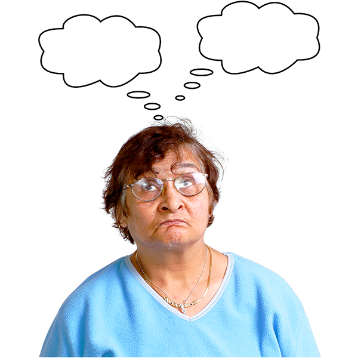 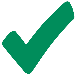 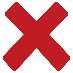 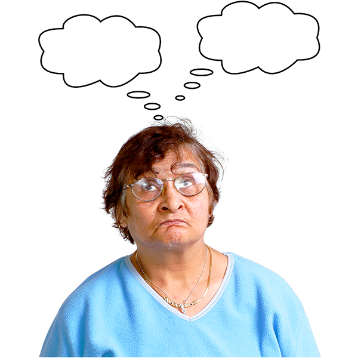 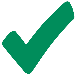 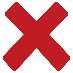 I agreeI am not sureI do not agree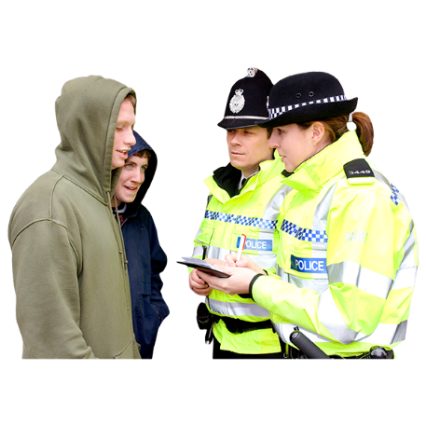 Would you feel safer knowing that your communication with Police Scotland is being recorded by a body worn camera?Would you feel safer knowing that your communication with Police Scotland is being recorded by a body worn camera?A lot saferA bit saferI would feel the sameI would not feel safe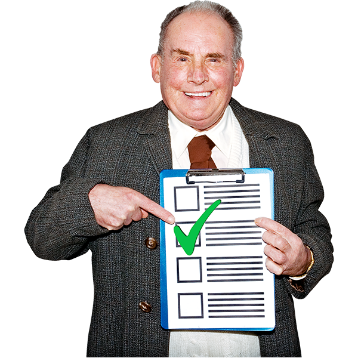 I would trust Police Scotland more if they are recording communication with the public.What do you think about this?I would trust Police Scotland more if they are recording communication with the public.What do you think about this?I agreeI am not sureI do not agree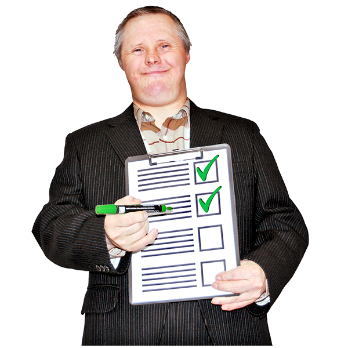  I would be more confident about the way Police Scotland work if they are recording communication with the public.What do you think about this? I would be more confident about the way Police Scotland work if they are recording communication with the public.What do you think about this?I agreeI am not sureI do not agree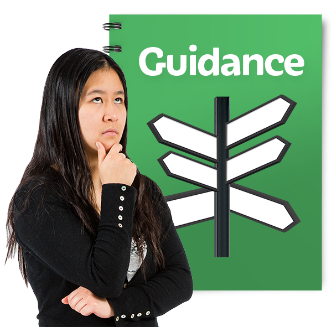 5.  There should be guidance for when Body Worn Video should or should not be used.What do you think about this?5.  There should be guidance for when Body Worn Video should or should not be used.What do you think about this?I agreeI am not sureI do not agreeIs there anything else you want to tell us about this?  Write it here:Is there anything else you want to tell us about this?  Write it here:Is there anything else you want to tell us about this?  Write it here: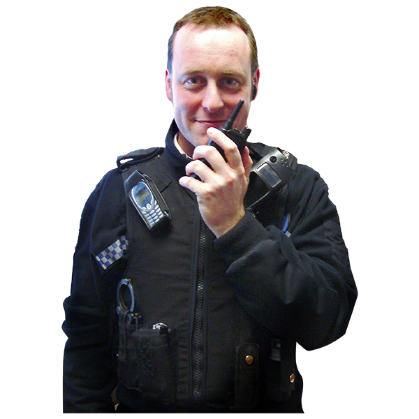 6.  Police officers, staff and special constables should decide when Body Worn Video is used or not used.What do you think about this?6.  Police officers, staff and special constables should decide when Body Worn Video is used or not used.What do you think about this?I agreeI am not sureI do not agreeIs there anything else you want to tell us about this?  Write it here:Is there anything else you want to tell us about this?  Write it here:Is there anything else you want to tell us about this?  Write it here: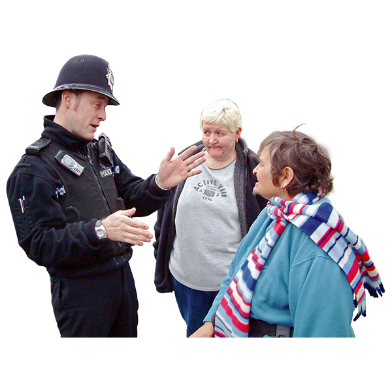 7.  People should be told before Body Worn Video is used.What do you think about this?7.  People should be told before Body Worn Video is used.What do you think about this?I agreeI am not sureI do not agreeIs there anything else you want to tell us about this?                         Write it here:Is there anything else you want to tell us about this?                         Write it here:Is there anything else you want to tell us about this?                         Write it here: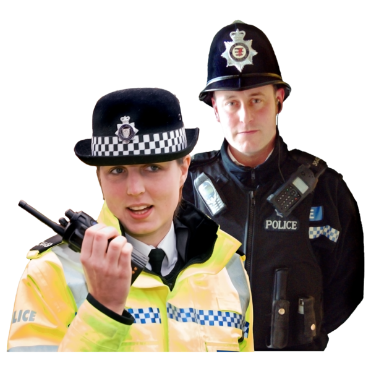 8.  Police Officers, staff and special constables should wear Body Worn Video cameras at all times when they are working.What do you think about this?8.  Police Officers, staff and special constables should wear Body Worn Video cameras at all times when they are working.What do you think about this?I agreeI am not sureI do not agreeIs there anything else you want to tell us about this?                      Write it here:Is there anything else you want to tell us about this?                      Write it here:Is there anything else you want to tell us about this?                      Write it here: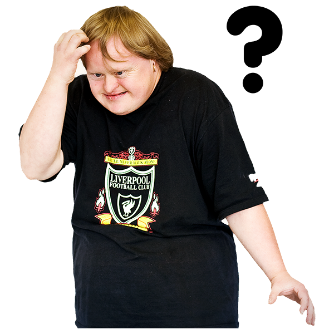 9.  Do you have any other worries about Body Worn Video?Write your answer here:9.  Do you have any other worries about Body Worn Video?Write your answer here:About you.About you.About you.We ask these questions to make sure we get lots of different types of people answering the survey.You do not have to answer any of these questions if you do not want to.We ask these questions to make sure we get lots of different types of people answering the survey.You do not have to answer any of these questions if you do not want to.We ask these questions to make sure we get lots of different types of people answering the survey.You do not have to answer any of these questions if you do not want to.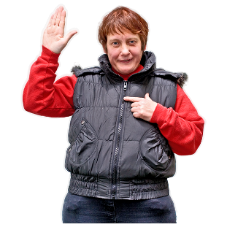 10.  Are you answering this survey:10.  Are you answering this survey:as an individual (go to question 12.    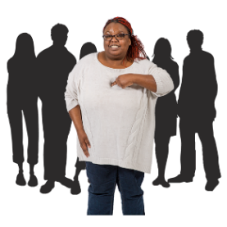 or as an organisation (go to question 11)11. Tell us the name of the organisation. If you are answering for an organisation you are now finished the survey.  Thank you.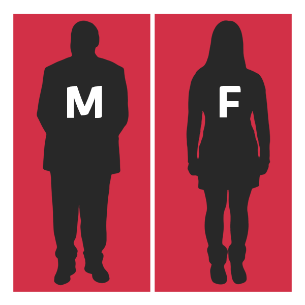 12.  Do you think of yourself as:12.  Do you think of yourself as:FemaleMaleNon-binary (I don’t see myself as only male or only female)In another way.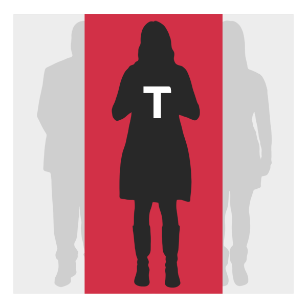 13.  Do you think of yourself as trans or that you have a transgender history?Transgender means you see yourself differently from your birth sex (male or female).13.  Do you think of yourself as trans or that you have a transgender history?Transgender means you see yourself differently from your birth sex (male or female).YesNo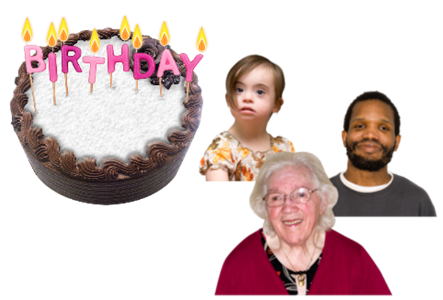 14.  How old are you?  Write it here:14.  How old are you?  Write it here: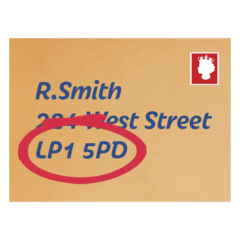  What is your postcode?                         Write it here: What is your postcode?                         Write it here:We use postcodes for our reports.We do not use them to find out who you are or where you live.Your information is kept private.We use postcodes for our reports.We do not use them to find out who you are or where you live.Your information is kept private.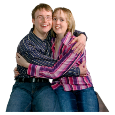 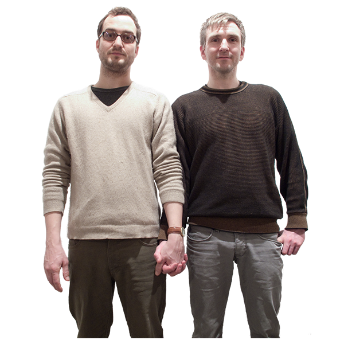 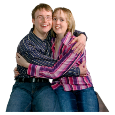 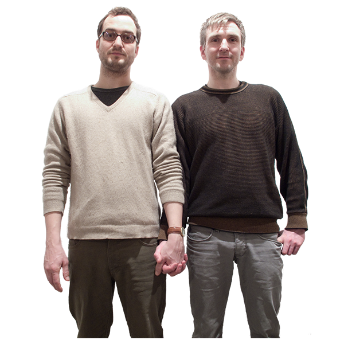 16.  Sexual orientation means what kinds of people you love or have sexual or romantic feelings about.Do you think of yourself as:                                                                                                                                                                                                     16.  Sexual orientation means what kinds of people you love or have sexual or romantic feelings about.Do you think of yourself as:                                                                                                                                                                                                     Heterosexual or straightBisexualGayLesbianAny other sexual orientation.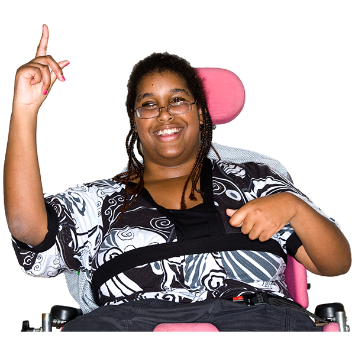 17.  Do you consider yourself to have a disability, long-term illness or health condition?Long term means it has lasted for over a year.Yes        go to question 18.    No         go to question 19.17.  Do you consider yourself to have a disability, long-term illness or health condition?Long term means it has lasted for over a year.Yes        go to question 18.    No         go to question 19.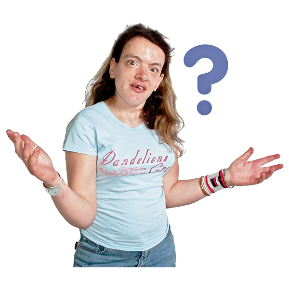 18. Does this disability or health condition affect you in any of these ways?18. Does this disability or health condition affect you in any of these ways?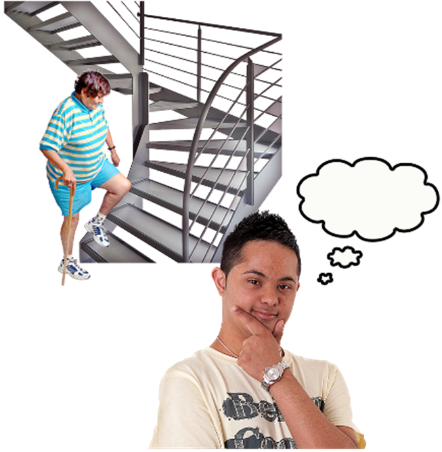 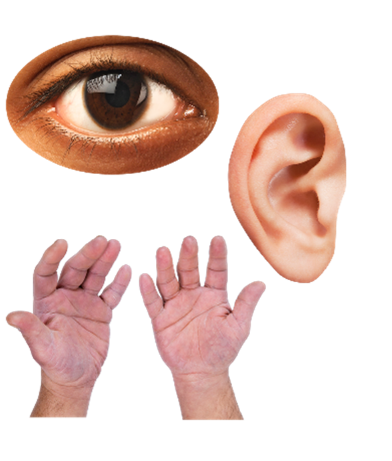 Vision – how I seeHearingHow I use my hands – for example if it is difficult to lift things or use a keyboardMobility – for example walking or climbing stairsLearning or concentratingRemembering thingsMental health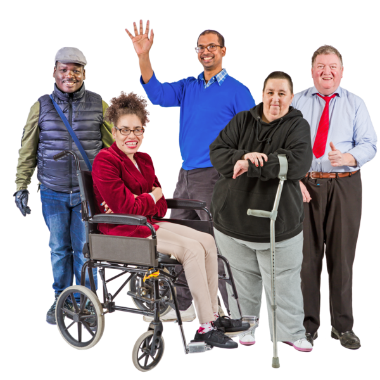 I get out of breath or tired easilyHow I behave around peopleIn another way.                                  Please tell us what:In last year’s survey disabled people told us they wanted to say how their disability affected them.                                                               We will use this information to make our service better.In last year’s survey disabled people told us they wanted to say how their disability affected them.                                                               We will use this information to make our service better.In last year’s survey disabled people told us they wanted to say how their disability affected them.                                                               We will use this information to make our service better.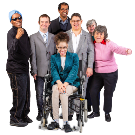 19.  What is your ethnicity?Ethnicity is the word we use to describe our background.                                           People from an ethnic group might have the same language, culture or religion.                                                                   What best describes you? If you tick ‘other’ please tell us what your ethnicity is.19.  What is your ethnicity?Ethnicity is the word we use to describe our background.                                           People from an ethnic group might have the same language, culture or religion.                                                                   What best describes you? If you tick ‘other’ please tell us what your ethnicity is.WhiteWhiteScottishOther BritishIrishGypsy or TravellerPolishAny other white ethnic groupMixed or multiple ethnic groupMixed or multiple ethnic groupAny mixed or multiple ethnic groupAsian, Asian Scottish or Asian BritishAsian, Asian Scottish or Asian BritishBangladeshi, Bangladeshi Scottish, Bangladeshi BritishChinese, Chinese Scottish, Chinese BritishIndian, Indian Scottish, Indian BritishPakistani, Pakistani Scottish, Pakistani BritishAny other AsianAfricanAfricanAfrican, African Scottish, African BritishAny other AfricanCaribbean or BlackCaribbean or BlackBlack, Black Scottish, Black BritishCaribbean, Caribbean Scottish, Caribbean BritishAny other Caribbean or BlackOther ethnic groupOther ethnic groupArab, Arab Scottish, Arab BritishAny other ethnic group.                 Write your answer here: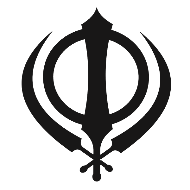 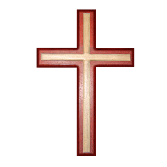 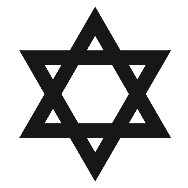 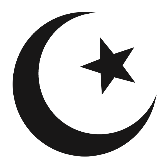 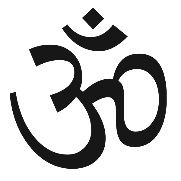 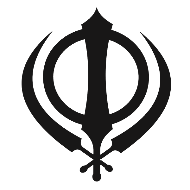 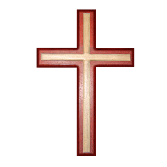 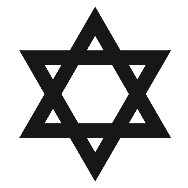 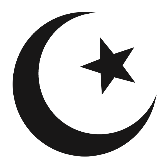 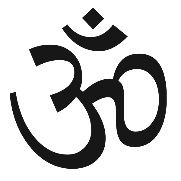 20.  What religion do you belong to?20.  What religion do you belong to?No religionChurch of ScotlandRoman CatholicOther ChristianBuddhistHinduJewishMuslimSikhAny other religion.                                     Write your answer here:Any other religion.                                     Write your answer here: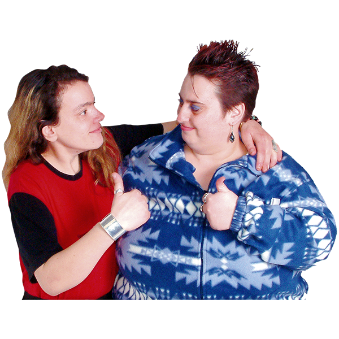 Thank you for telling us what you think.What you tell us is important.Thank you for telling us what you think.What you tell us is important.